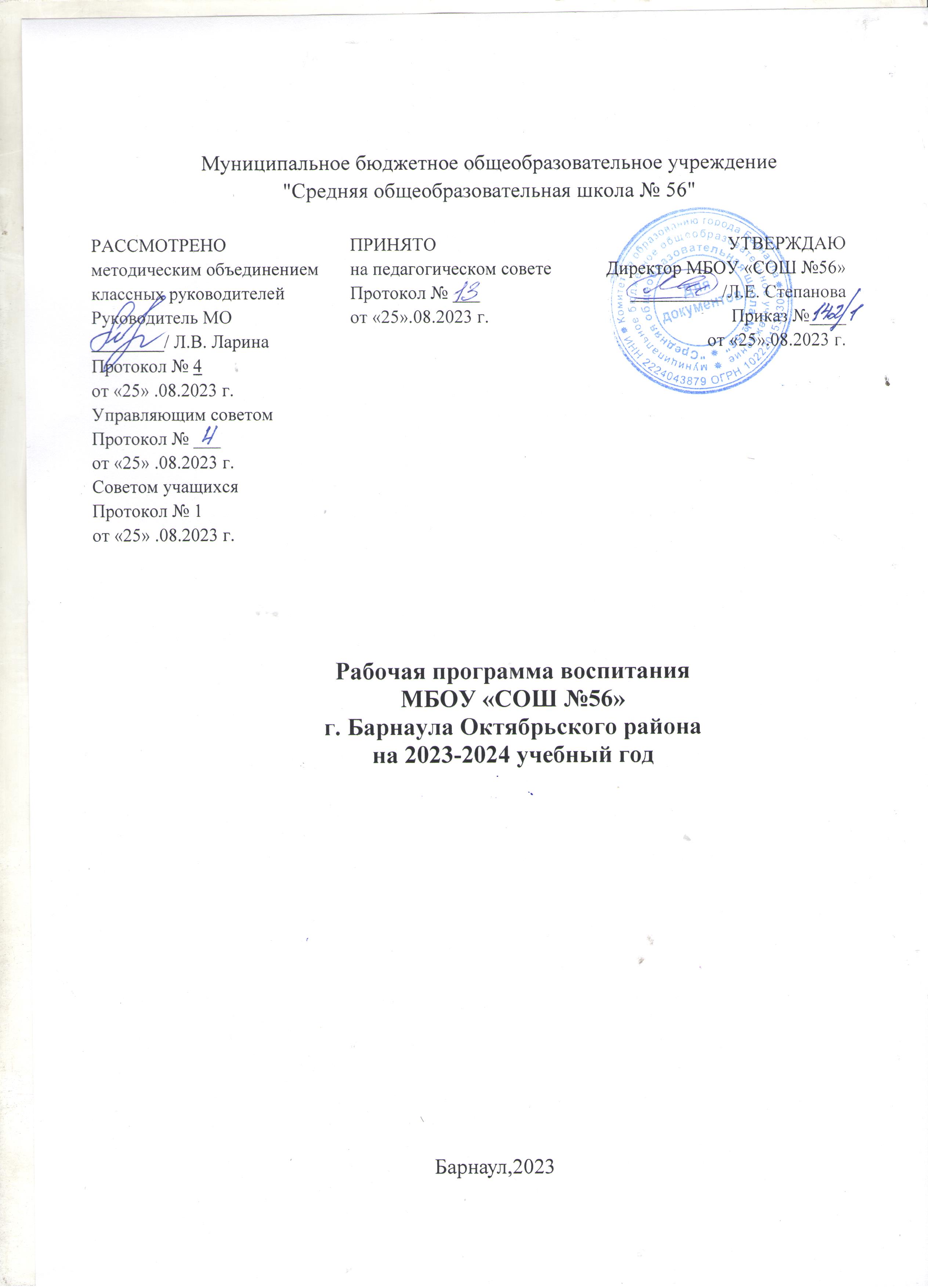 СОДЕРЖАНИЕПояснительная записка	3РАЗДЕЛ I. ЦЕЛЕВОЙ	31.1. Цель и задачи воспитания обучающихся	41.2. Направления воспитания	4-51.3. Целевые ориентиры результатов воспитания	5-12РАЗДЕЛ II. СОДЕРЖАТЕЛЬНЫЙ	142.1. Уклад общеобразовательной организации	14-152.2. Виды, формы и содержание воспитательной деятельности	16-26РАЗДЕЛ III. ОРГАНИЗАЦИОННЫЙ	263.1. Кадровое обеспечение	26-283.2. Нормативно-методическое обеспечение	28 3.3.Требования к условиям работы с обучающимися с                  особыми образовательными потребностями………………………………….28-303.4. Система поощрения социальной успешности и проявлений активной жизненной позиции обучающихся	31-32Приложения:1.Перечень государственных и народных праздников, памятных дат………………………………………………………………………………..33-342.Примерный календарный план воспитательной работы  	35Пояснительная записка  Рабочая программа воспитания разработана  на основе Федерального закона от 29.12.2012 № 273-ФЗ «Об образовании в Российской Федерации», с учётом Стратегии развития воспитания в Российской Федерации  на период до 2025 года и Плана мероприятий по ее реализации в 2021-2025 гг., Стратегии национальной безопасности Российской Федерации, федеральных государственных образовательных стандартов начального общего, основного общего и среднего общего образования (далее — ФГОС),  Федеральных образовательных программ НОО, ООО, СОО, Федеральной программы воспитания.   Программа воспитания основывается на единстве и преемственности образовательного процесса всех уровней общего образования, соотносится с рабочими программами воспитания для образовательных организаций дошкольного и среднего профессионального образования.   Программа является методическим документом, определяющим комплекс основных характеристик воспитательной работы, осуществляемой в школе, разрабатывается с учётом государственной политики в области образования и воспитания.   Программа воспитания:предназначена для планирования и организации системной воспитательной деятельности в образовательной организации;разрабатывается и утверждается с участием коллегиальных органов управления образовательной организацией, в том числе советов обучающихся, советов родителей (законных представителей);реализуется в единстве урочной и внеурочной деятельности, осуществляемой совместно с семьей и другими участниками образовательных отношений, социальными институтами воспитания;предусматривает приобщение обучающихся к российским традиционным духовным ценностям, включая ценности своей этнической группы, правилам и нормам поведения, принятым в российском обществе на основе российских базовых конституционных норм и ценностей;предусматривает историческое просвещение, формирование российской культурной и гражданской идентичности обучающихся.   В соответствии с ФГОС личностные результаты освоения программ общего образования  отражают  готовность обучающихся руководствоваться системой позитивных ценностных ориентаций и расширение опыта деятельности на её основе в процессе реализации основных направлений воспитательной деятельности, в том числе в части: гражданского, патриотического, духовно-нравственного, эстетического, физического, трудового, экологического воспитания и ценности научного познания   Программа включает три раздела: целевой, содержательный, организационный.   Приложение — календарный план воспитательной работы.    В соответствии с особенностями МБОУ СОШ № 56 внесены изменения в содержательный и организационный разделы программы воспитания. Изменения связаны с особенностями организационно-правовой формы, контингентом обучающихся и их родителей (законных представителей), направленностью образовательной программы, в том числе предусматривающей углубленное изучение отдельных учебных предметов, учитывающей этнокультурные интересы, особые образовательные потребности обучающихся.РАЗДЕЛ I. ЦЕЛЕВОЙ   Содержание воспитания обучающихся в образовательной организации определяется содержанием российских базовых (гражданских, национальных) норм и ценностей, которые закреплены в Конституции Российской Федерации. Эти ценности и нормы определяют инвариантное содержание воспитания обучающихся. Вариативный компонент содержания воспитания обучающихся включает духовно-нравственные ценности культуры, традиционных религий народов России.   Воспитательная деятельность в общеобразовательной организации планируется и осуществляется в соответствии с приоритетами государственной политики в сфере воспитания. Приоритетной задачей Российской Федерации в сфере воспитания детей является развитие высоконравственной личности, разделяющей российские традиционные духовные ценности, обладающей актуальными знаниями и умениями, способной реализовать свой потенциал в условиях современного общества, готовой к мирному созиданию и защите Родины.1.1.Цель воспитания обучающихся:-развитие личности, создание условий для самоопределения и социализации на основе социокультурных, духовно-нравственных ценностей и принятых в российском обществе правил и норм поведения в интересах человека, семьи, общества и государства;-формирование у обучающихся чувства патриотизма, гражданственности, уважения к памяти защитников Отечества и подвигам Героев Отечества, закону и правопорядку, человеку труда и старшему поколению, взаимного уважения, бережного отношения к культурному наследию и традициям многонационального народа Российской Федерации, природе и окружающей среде.Задачи воспитания обучающихся:-усвоение обучающимися знаний норм, духовно-нравственных ценностей, традиций, которые выработало российское общество (социально значимых знаний);-формирование и развитие личностных отношений к этим нормам, ценностям, традициям (их освоение, принятие);-приобретение соответствующего этим нормам, ценностям, традициям социокультурного опыта поведения, общения, межличностных социальных отношений, применения полученных знаний;-достижение личностных результатов освоения общеобразовательных программ в соответствии с ФГОС НОО, ООО, СОО.   Личностные результаты освоения обучающимися образовательных программ включают:-осознание российской гражданской идентичности;-сформированность ценностей самостоятельности и инициативы;-готовность обучающихся к саморазвитию, самостоятельности и личностному самоопределению;-наличие мотивации к целенаправленной социально значимой деятельности;-сформированность внутренней позиции личности как особого ценностного отношения к себе, окружающим людям и жизни в целом. -развитие мотивации к профессиональному самоопределению и представлений, обучающихся о современном разнообразии профессий и специальностей, важности трудовой деятельности и выбора ее специфики, возможностях профессионального образования   Воспитательная деятельность в образовательной организации планируется и осуществляется на основе аксиологического, антропологического, культурно-исторического, системно-деятельностного, личностно-ориентированного подходов и с учетом принципов воспитания: гуманистической направленности воспитания, совместной деятельности детей и взрослых, следования нравственному примеру, безопасной жизнедеятельности, инклюзивности, возрастосообразности.1.2.Направления воспитания   Программа реализуется в единстве учебной и воспитательной деятельности школы в соответствии с ФГОС НОО, ООО, СОО:              - гражданское воспитание - формирование российской гражданской идентичности, принадлежности к общности граждан Российской Федерации, к народу России как источнику власти в Российском государстве и субъекту тысячелетней российской государственности, уважение к  правам, свободам  и обязанностям гражданина России, правовой и политической культуры;патриотическое воспитание – воспитание любви к родному краю, Родине, своему народу, уважения к другим народам России, историческое просвещение, формирование российского национального исторического сознания, российской культурной идентичности;духовно-нравственное воспитание обучающихся на основе духовно-нравственной культуры народов России, традиционных религий народов России, формирование традиционных российских семейных ценностей; воспитание честности, доброты, милосердия, справедливости, дружелюбия и взаимопомощи, уважения к старшим, к памяти предков;эстетическое воспитание: формирование эстетической культуры на основе российских традиционных духовных ценностей, приобщение к лучшим образцам отечественного и мирового искусства;физическое воспитание: ориентированное на формирование культуры здорового образа жизни и эмоционального благополучия-развития физических способностей с учётом возможностей и состояния здоровья, навыков безопасного поведения в природной и социальной среде, чрезвычайных ситуациях;трудовое воспитание:  основано на воспитании уважения к труду, трудящимся, результатам труда (своего и других людей), ориентации на трудовую деятельность, получение профессии, личностное самовыражение в продуктивном, нравственно достойном труде в российском обществе,  достижение выдающихся результатов в профессиональной деятельности;экологическое воспитание: формирование экологической культуры, ответственного, бережного отношения к природе, окружающей среде на основе российских традиционных духовных ценностей, навыков охраны, защиты, восстановления природы, окружающей среды;ценности научного познания: стремление к познанию себя и других людей, природы и общества, к получению знаний, качественного образования с учётом личностных интересов и общественных  потребностей.1.3.Целевые ориентиры результатов воспитания   Требования к личностным результатам освоения обучающимися ФОП НОО, ООО, СОО установлены ФГОС НОО, ООО, СОО.   На основании этих требований в данном разделе представлены целевые ориентиры результатов в воспитании, развитии личности обучающихся, на достижение которых должна быть направлена деятельность педагогического коллектива для выполнения требований ФГОС НОО, ООО, СОО.   Целевые ориентиры определены в соответствии с инвариантным содержанием воспитания обучающихся на основе российских базовых (гражданских, конституциональных) ценностей, обеспечивают единство воспитания, воспитательного пространства.   Результаты достижения цели и решения задач воспитания представляются в форме целевых ориентиров ожидаемых результатов воспитания по основным направлениям воспитания в соответствии с ФГОС на уровнях начального общего, основного общего, среднего общего образования. Целевые ориентиры результатов воспитания на уровне начального общего образования.Целевые ориентиры результатов воспитания на уровне основного общего образования.Целевые ориентиры результатов воспитания на уровне среднего общего образования.РАЗДЕЛ II. СОДЕРЖАТЕЛЬНЫЙ2.1. Уклад общеобразовательной организации   Уклад — общественный договор участников образовательных отношений, опирающийся на базовые национальные ценности, поддерживающий традиции региона и школы, задающий культуру поведения сообществ, определяющий предметно-пространственную среду, учитывающий социокультурный контекст.   Организация воспитательной деятельности опирается на школьный уклад, сложившийся на основе согласия всех участников образовательных отношений относительно содержания, средств, традиций, особенностей воспитательной деятельности, выражающий самобытный облик школы, её «лицо» и репутацию в окружающем социуме, образовательном пространстве.    Уклад задает и удерживает ценности, принципы и традиции воспитания, нравственную культуру взаимоотношений, поведения участников воспитательного процесса, взрослых и детских сообществ, в том числе за пределами школы, в сетевой среде, характеристики воспитывающей среды в школе в целом и локальных воспитывающих сред, воспитывающих деятельностей и практик. Привлечение обучающихся и их родителей (законных представителей), работодателей, представителей учреждений культуры и спорта, общественных и религиозных организаций к проектированию и обсуждению уклада образовательной организации может стать существенным ресурсом воспитания.    МБОУ «СОШ№56» г. Барнаула реализует образовательные программы начального общего, основного общего и среднего общего образования.    Школа было открыта в 1962 году. Школа находится в старой части города, где расположены дома частного сектора. В 2000 году в школе была создана детская организация «Юный патриот», основой которой стало содружество учеников и учителей, детей и взрослых, а девизом слова: «За Родину, добро и справедливость!». В  2019-2020  в школе организованно первичное отделение РДШ. В мае 2022-2023 учебного года открыто первичное отделение РДДМ «Движение первых»  В МБОУ «СОШ №56» выстроена система взаимодействия с межведомственными структурами и социальными партнёрами по организации воспитательной системы и дополнительного образования: ТОС «Восточный», МБУ СП «Спортивная школа  №10»,  краевое государственное учреждение «Центр занятости населения г. Барнаула», ГУЗ «Алтайский краевой наркологический диспансер», МАУ «Центр отдыха и оздоровления «Каникулы», АлтГТУ,  КГОУДПО «Алтайский краевой центр профессиональной ориентации молодёжи и психологической поддержки населения», ОДН  ОП по Октябрьскому району, КДНиЗП Октябрьского района, городской психолого-педагогический центр «Потенциал», МБУ ДО «Центр дополнительного образования детей «Память» Пост №1 г. Барнаула, МБУДО «ЦДТ №2», МБУДО «ЦДТ Октябрьского района, учебные заведения города, музеи города, учреждения культуры. Данное взаимодействие основывается на основе договоров о сотрудничестве, договоров о взаимодействии,  планов совместной работы на конкретный учебный год в течение продолжительного времени. Взаимодействие включает в себя организацию учебно-воспитательного процесса и дополнительного образования, организацию мероприятий, направленных на:-развитие чувства долга, патриотизма и ответственности перед своей страной;-здоровьесбережение;-профилактику предупреждения правонарушений и безнадзорности несовершеннолетних и развитие гармоничной личности ребёнка.   Процесс воспитания в МБОУ «СОШ №56» основывается на следующих принципах взаимодействия педагогов и школьников:-неукоснительное соблюдение законности и прав семьи и ребенка, соблюдения конфиденциальности информации о ребенке и семье, приоритета безопасности ребенка при нахождении в образовательной организации;-ориентир на создание в образовательной организации психологически комфортной среды для каждого ребенка и взрослого, без которой невозможно конструктивное взаимодействие школьников и педагогов;-реализация процесса воспитания главным образом через создание в школе детско-взрослых общностей, которые бы объединяли детей и педагогов яркими и содержательными событиями, общими позитивными эмоциями и доверительными отношениями друг к другу;-организация основных совместных дел школьников и педагогов как предмета совместной заботы и взрослых, и детей;-системность, целесообразность и не шаблонность воспитания как условия его эффективности.   Состав обучающихся школы неоднороден и различается:– по учебным возможностям, которые зависят от общего развития ребенка и его уровня подготовки к обучению в школе. Имеются обучающиеся с ОВЗ, которые обучаются инклюзивно в общеобразовательных классах, а также в отдельных классах по программам коррекционно-развивающей направленности;– по социальному статусу. Присутствуют обучающиеся с неблагополучием, с девиантным поведением, есть дети, состоящие на различных видах учета.    Основными традициями воспитания в МБОУ СОШ №56 являются следующие:-стержнем годового цикла воспитательной работы школы являются ключевые общешкольные дела, через которые осуществляется интеграция воспитательных усилий педагогов;-важной чертой каждого ключевого дела и большинства используемых для воспитания других совместных дел педагогов и школьников является коллективная разработка, коллективное планирование, коллективное проведение и коллективный анализ их результатов;-в школе создаются такие условия, при которых по мере взросления ребенка увеличивается и его роль в совместных делах (от пассивного наблюдателя до организатора);-в проведении общешкольных дел отсутствует соревновательность между классами, поощряется конструктивное межклассное и межвозрастное взаимодействие школьников, а также их социальная активность;-педагоги школы ориентированы на формирование коллективов в рамках школьных классов, кружков, студий, секций и иных детских объединений, на установление в них доброжелательных и товарищеских взаимоотношений;-ключевой фигурой воспитания в школе является классный руководитель, реализующий по отношению к детям защитную, личностно развивающую, организационную, посредническую (в разрешении конфликтов) функции.   Источниками положительного влияния на детей,  прежде всего,  являются педагоги школы, которые грамотно организуют образовательный процесс, о чем свидетельствует позитивная динамика результатов деятельности по качеству обеспечиваемого образования. Команда администрации имеет достаточно большой управленческий опыт и квалификацию. Педагоги школы – специалисты с продуктивным опытом педагогической практики и молодые педагоги с достаточно высоким уровнем творческой активности и профессиональной инициативы. В педагогической команде имеются квалифицированные специалисты, необходимые для сопровождения всех категорий обучающихся в школе. Возможные отрицательные источники влияния на детей: социальные сети, компьютерные игры, а также отдельные родители с низким воспитательным ресурсом, неспособные грамотно управлять развитием своего ребенка.    Значимые для воспитания Всероссийские проекты и программы, в которых МБОУ СОШ № 56 принимает участие:РДДМ «Движение первых».Школьный музей. «Билет в будущее» «ПроеКТОриЯ»«Орлята России»   Традиции и ритуалы: еженедельная организационная линейка с поднятием Государственного флага РФ; просушивание Гимна РФ.  Проблемные зоны, дефициты, препятствия к достижению эффективных результатов в воспитательной деятельности:Сотрудничество с родителями – слабый отклик родительской общественности на призыв школы к решению проблем организации воспитательного процесса.Проблемы коммуникации родителей и классных руководителей – личное общение часто заменяется сообщениями в мессенджерах, что понижает эффективность решения проблем.   Пути решения вышеуказанных проблем:Привлечение родительской общественности к планированию, организации, проведению воспитательных событий и воспитательных дел, а также их анализу.Поощрение деятельности активных родителей.Внедрение нестандартных форм организации родительских собраний и индивидуальных встреч с родителями. 2.2.Виды, формы и содержание воспитательной деятельности   Виды, формы и содержание воспитательной деятельности в этом разделе планируются, представляются по модулям.   В модуле описываются виды, формы и содержание воспитательной работы в учебном году в рамках определенного направления деятельности в образовательной организации. Каждый из модулей обладает воспитательным потенциалом с особыми условиями, средствами, возможностями воспитания (урочная деятельность, внеурочная деятельность, взаимодействие с родителями и другое).   Последовательность описания модулей является ориентировочной, в рабочей программе воспитания образовательной организации их можно расположить в последовательности, соответствующей значимости в воспитательной деятельности образовательной организации по самооценке педагогического коллектива.   Первый подраздел с описанием основных (инвариантных) видов и форм воспитательной деятельности в соответствии с условиями и требованиями к реализации общеобразовательных программ:Модуль «Урочная деятельность»   Реализация воспитательного потенциала уроков (аудиторных занятий в рамках максимально допустимой учебной нагрузки) предусматривает:-еженедельное (понедельник, 1-й урок) совместное прослушивание обучающимися и учителем Государственного гимна РФ, способствующее формированию признания обучающимися ценности государственных символов РФ и уважения к ним (с соблюдением требований, установленных Федеральным Конституционным законом о Государственном гимне РФ);-обязательное включение темы государственной символики РФ в содержание уроков;-максимальное использование воспитательных возможностей содержания учебных предметов для формирования у обучающихся российских традиционных духовно-нравственных и социокультурных ценностей; подбор соответствующего тематического содержания, текстов для чтения, задач для решения, проблемных ситуаций для обсуждений;-включение учителями в рабочие программы по всем учебным предметам, курсам, модулям целевых ориентиров воспитания в качестве воспитательных целей уроков занятий, освоения учебной тематики, их реализация в обучении; -включение учителями в рабочие программы учебных предметов, курсов, модулей, тематики в соответствии с календарным планом воспитательной работы школы;-выбор методов, методик, технологий, оказывающих воспитательное воздействие на личность в соответствии с воспитательным идеалом, целью и задачами воспитания; реализация приоритета воспитания в учебной деятельности;-полноценную реализацию потенциала уроков в предметных областях целевой воспитательной духовно-нравственной направленности по основам религиозных культур и светской этики в начальной школе, основам духовно-нравственной культуры народов России в основной школе с учетом выбора родителями обучающихся учебных предметов, курсов, модулей в соответствии с их мировоззренческими и культурными потребностями; -привлечение внимания обучающихся к ценностному аспекту изучаемых на уроках предметов, явлений и событий, инициирование обсуждений, высказываний своего мнения, выработки своего личностного отношения к изучаемым событиям, явлениям, лицам; -применение интерактивных форм учебной работы: интеллектуальных, стимулирующих познавательную мотивацию, игровых методик, дискуссий, дающих возможность приобрести опыт ведения конструктивного диалога; групповой работы, которая учит строить отношения и действовать в команде, способствует развитию критического мышления; -побуждение обучающихся соблюдать нормы поведения, правила общения со сверстниками и педагогами, соответствующие укладу школы, установление и поддержка доброжелательной атмосферы; -организация шефства мотивированных и эрудированных обучающихся над неуспевающими одноклассниками, в том числе с особыми образовательными потребностями, дающего обучающимся социально значимый опыт сотрудничества и взаимной помощи;-инициирование и поддержка исследовательской деятельности в форме индивидуальных и групповых проектов, что дает возможность приобрести навыки самостоятельного решения теоретической проблемы, генерирования и оформления собственных идей, уважительного отношения к чужим идеям, публичного выступления, аргументирования и отстаивания своей точки зрения.Модуль «Внеурочная деятельность»   Реализация воспитательного потенциала внеурочной деятельности в соответствии с планами учебных курсов, внеурочных занятий и предусматривает: -вовлечение обучающихся в интересную и полезную для них деятельность, которая дает им возможность удовлетворения познавательных интересов, самореализации, развития способностей в разных сферах;-формирование в кружках, секциях, клубах, студиях детско-взрослых общностей, которые объединяют обучающихся и педагогов общими позитивными эмоциями и доверительными отношениями;-поддержку средствами внеурочной деятельности обучающихся с выраженной лидерской позицией, возможность ее реализации; -поощрение педагогическими работниками детских инициатив, проектов, самостоятельности, самоорганизации в соответствии с их интересами.   Реализация воспитательного потенциала внеурочной деятельности в школе осуществляется в рамках следующих выбранных обучающимися курсов, занятий патриотической, гражданско-патриотической, военно-патриотической, краеведческой, историко-культурной направленности;-духовно-нравственной направленности, занятий по традиционным религиозным культурам народов России, духовно-историческому краеведению;-познавательной, научной, исследовательской, просветительской направленности;-экологической, природоохранной направленности;-художественной, эстетической направленности в области искусств, художественного творчества разных видов и жанров;-туристско-краеведческой направленности;-оздоровительной и спортивной направленности.Уровень начального общего образования:Уровень основного общего образования:Уровень среднего общего образования:Модуль «Классное руководство»Реализация воспитательного потенциала классного руководства предусматривает:планирование и проведение классных часов;поддержку активной позиции каждого обучающегося, предоставления им возможности обсуждения и принятия решений, создания благоприятной среды для общения; инициирование и поддержку участия класса в общешкольных мероприятиях, делах, оказание необходимой помощи обучающимся в их подготовке, проведении и анализе;организацию интересных и полезных для личностного развития обучающихся совместных дел, позволяющих вовлекать в них школьников с разными потребностями, давать им возможности для самореализации, устанавливать и укреплять доверительные отношения, стать для них значимым взрослым, задающим образцы поведения; сплочение коллектива класса через: игры и тренинги на командообразование; внеучебные и внешкольные мероприятия, походы, экскурсии; празднования в классе дней рождения обучающихся, классные «огоньки» и вечера; выработку совместно с обучающимися правил поведения класса, помогающих освоить нормы и правила общения, которым они должны следовать в школе; изучение особенностей личностного развития обучающихся класса через наблюдение за их поведением в повседневной жизни, в специально создаваемых педагогических ситуациях, в играх, беседах по нравственным проблемам; результаты наблюдения сверяются с результатами бесед с родителями, учителями, а также (при необходимости) со школьным психологом; доверительное общение и поддержку обучающихся в решении проблем (налаживание взаимоотношений с одноклассниками или педагогами, успеваемость и т. д.), совместный поиск решений проблем, коррекцию поведения обучающихся через частные беседы индивидуально и вместе с их родителями, с другими обучающимися класса;индивидуальную работу с обучающимися класса по ведению личных портфолио, в которых они фиксируют свои учебные, творческие, спортивные, личностные достижения;регулярные консультации с учителями-предметниками, направленные на формирование единства мнений и требований педагогов по вопросам обучения и воспитания, предупреждение и разрешение конфликтов между учителями и обучающимися;проведение мини-педсоветов для решения конкретных проблем класса, интеграцию воспитательных влияний педагогов на обучающихся, привлечение учителей-предметников к участию в классных делах, дающих им возможность лучше узнавать и понимать детей, общаясь и наблюдая их во внеучебной обстановке, участвовать в родительских собраниях класса;организацию и проведение регулярных родительских собраний, информирование родителей о школьных успехах и проблемах обучающихся, их положении в классе, о жизни класса в целом, помощь родителям и иным членам семьи в отношениях с учителями, администрацией; создание и организацию работы родительского комитета класса, участвующего в решении вопросов воспитания и обучения в классе, школе;привлечение родителей (законных представителей), членов семей обучающихся к организации и проведению воспитательных дел, мероприятий в классе и школе;проведение в классе праздников, фестивалей, конкурсов, соревнований и т.д.;еженедельное проведение урока «Разговоры о важном»: обсуждение событий, происходящих в школе, в городе, регионе, в стране; формирование представлений о государственной символике РФ: изучение истории герба, флага и гимна РФ; изучение правил применения государственных символов; формирование ответственного отношения к государственным символам, в том числе знакомство с мерами ответственности за нарушение использования или порчу государственных символов; обсуждение тем по усмотрению классного руководителя.Модуль «Основные школьные дела»Реализация воспитательного потенциала основных школьных дел предусматривает:-еженедельное проведение организационной линейки; по понедельникам;общешкольные праздники, ежегодные творческие (театрализованные, музыкальные, литературные и т. п.) мероприятия, связанные с (общероссийскими, региональными) праздниками, памятными датами, в которых участвуют все классы;участие во всероссийских акциях, посвященных значимым событиям в России, мире;торжественные мероприятия, связанные с завершением образования, переходом на следующий уровень образования, символизирующие приобретение новых социальных статусов в школе, обществе;церемонии награждения (по итогам учебного периода, года) обучающихся и педагогов за активное участие в жизни школы, достижения в конкурсах, соревнованиях, олимпиадах, значительный вклад в развитие школы, города и региона; социальные проекты в школе, совместно разрабатываемые и реализуемые обучающимися и педагогами, в том числе с участием организаций — социальных партнёров школы, комплексы дел благотворительной, экологической, патриотической, трудовой и др. направленности;проводимые для жителей посёлка, своего района и организуемые совместно с семьями обучающихся праздники, фестивали, представления в связи с памятными датами, значимыми событиями для жителей поселения, своего района;разновозрастные сборы – многодневные выездные события, включающие в себя комплекс коллективных творческих дел гражданской, патриотической, историко-краеведческой, экологической, трудовой, спортивно-оздоровительной и др. направленности;вовлечение по возможности каждого обучающегося в школьные дела в разных ролях: сценаристов, постановщиков, исполнителей, корреспондентов, ведущих, декораторов, музыкальных редакторов, ответственных за костюмы и оборудование, за приглашение и встречу гостей и т. д., помощь обучающимся в освоении навыков подготовки, проведения, анализа общешкольных дел;наблюдение за поведением обучающихся в ситуациях подготовки, проведения, анализа основных школьных дел, мероприятий, их отношениями с обучающимися разных возрастов, с педагогами и другими взрослыми.Модуль «Внешкольные мероприятия»Реализация воспитательного потенциала внешкольных мероприятий предусматривает:внешкольные тематические мероприятия воспитательной направленности, организуемые педагогами, по изучаемым в школе учебным предметам, курсам, модулям;организуемые в классах классными руководителями, в том числе совместно с родителями (законными представителями) обучающихся, экскурсии, походы выходного дня (в музей, картинную галерею, технопарк, на предприятие и др.)с привлечением к их планированию, организации, проведению, оценке мероприятия;литературные, исторические, экологические и другие походы, экскурсии, экспедиции, слеты и т. п., организуемые педагогами, в том числе совместно с родителями (законными представителями) обучающихся (для изучения историко-культурных мест, событий, биографий проживавших в этой местности российских поэтов и писателей, деятелей науки, природных и историко-культурных ландшафтов, флоры и фауны и др.); выездные события, включающие в себя комплекс коллективных творческих дел, в процессе которых складывается детско-взрослая общность, характеризующаяся доверительными взаимоотношениями, ответственным отношением к делу, атмосферой эмоционально-психологического комфорта;внешкольные мероприятия, в том числе организуемые совместно с социальными партнерами школы.Модуль «Взаимодействие с родителями (законными представителями)»Реализация воспитательного потенциала взаимодействия с родителями (законными представителями) обучающихся может предусматривать (указываются конкретные позиции, имеющиеся в образовательной организации или запланированные):-создание и деятельность в образовательной организации, в классах представительных органов родительского сообщества (родительского комитета классов), участвующих в обсуждении и решении вопросов воспитания и обучения, деятельность представителей родительского сообщества в Управляющем совете образовательной организации;-тематические родительские собрания в классах, общешкольные родительские собрания по вопросам воспитания, взаимоотношений обучающихся и педагогов, условий обучения и воспитания;-родительские дни, в которые родители (законные представители) могут посещать уроки и внеурочные занятия;-работу семейных клубов, родительских гостиных, предоставляющих родителям, педагогам и обучающимся площадку для совместного досуга и общения, с обсуждением актуальных вопросов воспитания;-проведение тематических собраний (в том числе по инициативе родителей), на которых родители могут получать советы по вопросам воспитания, консультации психологов, врачей, социальных работников, служителей традиционных российских религий, обмениваться опытом;- интернет-сообщества, группы с участием педагогов, на которых обсуждаются интересующие родителей вопросы, согласуется совместная деятельность;-участие родителей в психолого-педагогических консилиумах в случаях, предусмотренных нормативными документами о психолого-педагогическом консилиуме в образовательной организации в соответствии с порядком привлечения родителей (законных представителей);-привлечение родителей (законных представителей) к подготовке и проведению классных и общешкольных мероприятий;-при наличии среди обучающихся детей-сирот, оставшихся без попечения родителей, приемных детей целевое взаимодействие с их законными представителями.Модуль «Организация предметно-пространственной среды»Предметно-пространственная среда в школе должна основываться на системе ценностей программы воспитания, быть частью уклада и способом организации воспитательной среды, отвечать требованиям экологичности,  природосообразности, эстетичности, безопасности, обеспечивать обучающимся возможность общения, игры, деятельности и познания. Предметно-пространственная среда должна быть выстроена в единстве; заложенные в программе воспитания ценности – раскрыты, визуализированы. Реализация воспитательного потенциала предметно-пространственной среды предусматривает (указываются позиции, имеющиеся в школе или запланированные):оформление внешнего вида, фасада, холла при входе здания школы государственной символикой Российской Федерации, субъекта Российской Федерации, муниципального образования (флаг, герб);художественные изображения (символические, живописные, фотографические, интерактивные аудио и видео) природы России, региона, местности, предметов традиционной культуры и быта, духовной культуры народов России;портреты выдающихся государственных деятелей России в прошлом, деятелей культуры, науки, искусства, военных, героев и защитников Отечества;звуковое пространство в школе –исполнение гимна Российской Федерации; «места гражданского почитания» в помещениях школы или на прилегающей территории для общественно-гражданского почитания лиц, событий истории России; школьные мемориалы воинской славы, памятники, памятные доски; «места новостей» – оформленные места, стенды в школьных помещениях (холл первого этажа, рекреации), содержащие в доступной, привлекательной форме новостную информацию позитивного гражданско-патриотического, духовно-нравственного содержания, поздравления педагогов и обучающихся и т.  п.;размещение регулярно сменяемых экспозиций творческих работ обучающихся, демонстрирующих их способности, знакомящих с работами друг друга, фотоотчетов об интересных событиях в школе;благоустройство, озеленение пришкольной территории, спортивных и игровых площадок, доступных и безопасных оздоровительно-рекреационных зон, свободное, игровое пространство школы, зоны активного и тихого отдыха; благоустройство школьных аудиторий классными руководителями вместе с обучающимся в своих классах;событийный дизайн: оформление пространства проведения школьных событий праздников, церемоний, торжественных линеек, творческих вечеров; совместная с обучающимися разработка, создание и популяризация символики школы (флаг, гимн, эмблема, логотип, элементы школьного костюма и т. п.), используемой как повседневно, так и в торжественные моменты;акцентирование внимания обучающихся на важных для воспитания ценностях, правилах, традициях, укладе школы (стенды, плакаты, инсталляции и др.). Предметно-пространственная среда строится как максимально доступная для детей с особыми образовательными потребностями и ОВЗ.Модуль «Самоуправление»В соответствии с Федеральным законом от 29.12.2012 № 273-ФЗ «Об образовании в Российской Федерации» обучающиеся имеют право на участие в управлении образовательной организацией в порядке, установленном её Уставом (ст. 34 п. 17). Это право обучающиеся могут реализовать через систему ученического самоуправления, а именно через создание по инициативе обучающихся совета обучающихся (ст. 26 п. 6 Федерального закона от 29.12.2012 № 273-ФЗ «Об образовании в Российской Федерации»).Реализация воспитательного потенциала системы ученического самоуправления в общеобразовательной организации предусматривает:деятельность совета обучающихся, избранного в школе;представление интересов обучающихся в процессе управления общеобразовательной организацией:защиту законных интересов и прав обучающихся;участие в разработке, обсуждении и реализации рабочей программы воспитания; участие советов обучающихся в анализе воспитательной деятельности в школе. Детские общественные объединения.    Действующее на базе школы детское общественное объединение – это добровольное, самоуправляемое, некоммерческое формирование, созданное по инициативе детей и взрослых, объединившихся на основе общности интересов для реализации общих целей, указанных в уставе общественного объединения. Его правовой основой является ФЗ от 19.05.1995 N 82-ФЗ (ред. от 20.12.2017) «Об общественных объединениях» (ст. 5). В МБОУ «СОШ №56» с 2000 года действует детская организация «Юный патриот», которая осуществляет свою деятельность в рамках детских объединений и кружков:Воспитание в детском общественном объединении осуществляется через:-утверждение и последовательную реализацию в детском общественном объединении демократических процедур (выборы руководящих органов объединения, подотчетность выборных органов общему сбору объединения; ротация состава выборных органов и т.п.), дающих ребенку возможность получить социально значимый опыт гражданского поведения;-организацию общественно полезных дел, дающих детям возможность получить важный для их личностного развития опыт деятельности, направленной на помощь другим людям, своей школе, обществу в целом; развить в себе такие качества как забота, уважение, умение сопереживать, умение общаться, слушать и слышать других. Такими делами являются: посильная помощь, оказываемая школьниками пожилым людям; совместная работа с учреждениями социальной сферы (проведение культурно-просветительских и развлекательных мероприятий для посетителей этих учреждений, помощь в благоустройстве территории данных учреждений и т.п.); участие школьников в работе на прилегающей к школе территории (работа в школьном саду, уход за деревьями и кустарниками, благоустройство клумб) и другие;-организацию общественно полезных дел, дающих детям возможность получить важный для их личностного развития опыт осуществления дел, направленных на помощь другим людям, своей школе, обществу в целом; развить в себе такие качества как внимание, забота, уважение, умение сопереживать, умение общаться, слушать и слышать других;-выполнение клятвы при вступлении в объединения; -клубные встречи – формальные и неформальные встречи членов детского общественного объединения для обсуждения вопросов управления объединением, планирования дел в школе и микрорайоне, празднования знаменательных для членов объединения событий;-рекрутинговые мероприятия в начальной школе, реализующие идею популяризации деятельности детского общественного объединения, привлечения в него новых участников (проводятся в форме игр, квестов, театрализаций и т.п.);-поддержку и развитие в детском объединении его традиций и ритуалов, формирующих у ребенка чувство общности с другими его членами, чувство причастности к тому, что происходит в объединении (реализуется посредством введения особой символики детского объединения, проведения ежегодной церемонии посвящения в члены детского объединения, создания и поддержки интернет-странички детского объединения в соцсетях, организации деятельности пресс-центра детского объединения, проведения традиционных огоньков – формы коллективного анализа проводимых детским объединением дел);-участие членов детского общественного объединения в волонтерских акциях, деятельности на благо конкретных людей и социального окружения в целом. Это может быть как участием школьников в проведении разовых акций, которые часто носят масштабный характер, так и постоянной деятельностью школьников;- организация школьных знаменных групп по уровням образования.Модуль «Профилактика и безопасность»Профилактика девиантного поведения обучающихся, конфликтов между обучающимися, обучающимися и педагогами — направление деятельности в школе, целью которого является создание условий для успешного формирования и развития личностных ресурсов, способствующих преодолению различных трудных жизненных ситуаций и влияющих на повышение устойчивости участников образовательных отношений к неблагоприятным факторам. Реализация воспитательного потенциала профилактической деятельности в целях формирования и поддержки безопасной и комфортной среды в школе предусматривает:целенаправленную работу педагогического коллектива по созданию в школе эффективной профилактической среды обеспечения безопасности жизнедеятельности как условия успешной воспитательной деятельности;проведение исследований, мониторинга рисков безопасности и ресурсов повышения безопасности, выделение и психолого-педагогическое сопровождение групп риска обучающихся по разным направлениям (агрессивное поведение, зависимости и др.);проведение коррекционно-воспитательной работы с обучающимся групп риска силами педагогического коллектива и с привлечением сторонних специалистов (психологов, конфликтологов, коррекционных педагогов, работников социальных служб, правоохранительных органов, опеки и т. д.); разработку и реализацию в школе профилактических программ, направленных на работу как с девиантными обучающимися, так и с их окружением, сообществами класса, сверстников, школы в целом, организацию межведомственного взаимодействия;вовлечение обучающихся в воспитательную деятельность, проекты, программы профилактической направленности социальных и природных рисков, реализуемые в школе и в социокультурном окружении с обучающимися, педагогами, родителями (антинаркотические, антиалкогольные, против курения, безопасность в цифровой среде, профилактика вовлечения в деструктивные группы в социальных сетях, деструктивные молодежные, религиозные объединения, культы, субкультуры, безопасность дорожного движения, безопасность на воде, на транспорте, противопожарная безопасность, гражданская оборона, антитеррористическая, антиэкстремистская безопасность и т. д.);организацию превентивной работы со сценариями социально одобряемого поведения, развитие у обучающихся навыков саморефлексии, самоконтроля, устойчивости к негативному воздействию, групповому давлению; поддержку инициатив обучающихся, педагогов в сфере укрепления безопасности жизнедеятельности в школе, профилактики правонарушений, девиаций, организация деятельности, альтернативной девиантному поведению — познание (путешествия), испытание себя (походы, спорт), значимое общение, любовь, творчество, деятельность (в том числе профессиональная, религиозно-духовная, благотворительная, искусство и др.);предупреждение, профилактику и целенаправленную деятельность в случаях появления, расширения, влияния в школе маргинальных групп обучающихся (оставивших обучение, криминальной направленности, агрессивного поведения и др.); поддержка и профилактика расширения групп детей, семей обучающихся, требующих специальной психолого-педагогической поддержки и сопровождения (слабоуспевающие, социально запущенные, социально неадаптированные дети-мигранты, дети с ОВЗ и т. д.).Модуль «Социальное партнёрство»Реализация воспитательного потенциала социального партнёрства школы при соблюдении требований законодательства Российской Федерации предусматривает:участие представителей организаций-партнёров, в том числе в соответствии с договорами о сотрудничестве, в проведении отдельных мероприятий в рамках рабочей программы воспитания и календарного плана воспитательной работы (дни открытых дверей, государственные, региональные, школьные праздники, торжественные мероприятия и т. п.);участие представителей организаций-партнёров в проведении отдельных уроков, внеурочных занятий, внешкольных мероприятий соответствующей тематической направленности;проведение на базе организаций-партнёров отдельных уроков, занятий, внешкольных мероприятий, акций воспитательной направленности;открытые дискуссионные площадки (детские, педагогические, родительские, совместные), куда приглашаются представители организаций-партнёров, на которых обсуждаются актуальные проблемы, касающиеся жизни школы, муниципального образования, региона, страны; социальные проекты, совместно разрабатываемые и реализуемые обучающимися, педагогами с организациями-партнёрами благотворительной, экологической, патриотической, трудовой и т. д. направленности, ориентированные на воспитание обучающихся, преобразование окружающего социума, позитивное воздействие на социальное окружение.Модуль «Профориентация»Совместная деятельность педагогических работников и обучающихся по направлению «Профориентация» включает профессиональное просвещение, диагностику и консультирование по вопросам профориентации, организацию профессиональных проб обучающихся. Реализация воспитательного потенциала профориентационной работы школы предусматривает:профориентационные игры: симуляции, деловые игры, квесты, решение кейсов, расширяющие знания обучающихся о профессиях, способах выбора профессий, особенностях, условиях той или иной профессиональной деятельности;циклы профориентационных часов, направленных на подготовку обучающегося к осознанному планированию и реализации своего профессионального будущего;экскурсии на предприятия города, дающие начальные представления о существующих профессиях и условиях работы; экскурсии на производство, экскурсии и посещение лекций в образовательных организациях СПО и ВО;               -Конкурсы профориентационной направленности (в том числе в рамках РДДМ, Юнармии, реализации проекта «Россия - страна возможностей», чемпионатов «Абилимпикс», «Профессионалы» и др.)посещение профориентационных выставок, ярмарок профессий, тематических профориентационных парков, лагерей, дней открытых дверей в организациях профессионального, высшего образования;организация на базе пришкольного детского лагеря профориентационных смен с участием экспертов в области профориентации, где обучающиеся могут познакомиться с профессиями, получить представление об их специфике, попробовать свои силы в той или иной профессии, развить соответствующие навыки;совместное с педагогами изучение обучающимися интернет-ресурсов, посвященных выбору профессий, прохождение профориентационного онлайн-тестирования, онлайн курсов по интересующим профессиям и направлениям профессионального образования;участие в работе всероссийских профориентационных проектов («Билет в будущее», «ПроеКТОриЯ» и др.);индивидуальное консультирование психологом обучающихся и их родителей (законных представителей) по вопросам склонностей, способностей, дарований и иных индивидуальных особенностей обучающихся, которые могут иметь значение в выборе ими будущей профессии;освоение обучающимися основ профессии в рамках различных курсов по выбору, включенных в обязательную часть образовательной программы или в рамках дополнительного образования. Второй подраздел с описанием дополнительных (вариативных) видов и форм воспитательной деятельности в школе:Модуль «Школьные медиа».    Цель школьных медиа (совместно создаваемых школьниками и педагогами средств распространения текстовой, аудио и видео информации) – развитие коммуникативной культуры школьников, формирование навыков общения и сотрудничества, поддержка творческой самореализации учащихся. Воспитательный потенциал школьных медиа реализуется в рамках следующих видов и форм деятельности:-школьная интернет-группа по воспитательной работе в ВК - разновозрастное сообщество школьников и педагогов, поддерживающее интернет-сайт школы и соответствующую группу в социальных сетях с целью освещения деятельности образовательной организации в информационном продвижения ценностей школы и организации виртуальной диалоговой площадки, на которой детьми, учителями и родителями могли бы открыто обсуждаться значимые для школы вопросы;-официальный сайт школы https://shkola56barnaul-r22.gosweb.gosuslugi.ru/, через который происходит информирование детской, родительской и педагогической общественности;-Telegram-канал;-освещение результативности участия в общешкольных ключевых делах осуществляется в каждом классе через классный уголок; -совместное (обучающиеся, родители, педагоги) оформление информационных стендов в школе и классах; Модуль «Школьный музей».содействие утверждению в сознании и чувствах ребят уважение к традициям, культурному и историческому прошлому своей страны, своего города, своего края;привитие обучающимся чувства гордости, глубокого уважения и почитания Российской Федерации и исторических святынь Отечества;создание условий для самовыражения, самореализации каждого члена музея  через конкретные патриотические направленност;поддержка ранней профилизации обучающихся: знакомство с основами музейного дела и экскурсионной деятельности; и др.РАЗДЕЛ III. ОРГАНИЗАЦИОННЫЙ3.1.Кадровое обеспечение   В данном подразделе представлены решения МБОУ СОШ № 56 в соответствии с ФГОС НОО, ООО, СОО по разделению функционала, связанного с планированием, организацией, обеспечением, реализацией воспитательной деятельности; по вопросам повышения квалификации педагогических работников в сфере воспитания; психолого-педагогического сопровождения обучающихся, в том числе с ОВЗ и других категорий; по привлечению специалистов других организаций (образовательных, социальных, правоохранительных и др.).   Реализацию рабочей программы воспитания обеспечивают следующие педагогические работники образовательной организации:3.2.Нормативно-методическое обеспечение	Воспитательная деятельность в Школе регламентируется следующими локальными актами:Положение о классном руководстве.Положение о социально-психологической службе.Положение о совете профилактики безнадзорности и правонарушений несовершеннолетних.Положение об общешкольном  Родительском собранииПоложение об Управляющем совете.Положение о Совете учащихсяПоложение об использовании государственных символов.Положение о ВСОКО.Положение о мерах социальной поддержки обучающихся.Положение о поощрениях и взысканиях.Положение о комиссии по урегулированию споров.Положение о внешнем виде учащихся.Положение о постановке детей и семей на ВШУ. Положение о первичном отделении РДДМ «Движение первых»;Положение о школьном спортивном клубе «Восток-56»;Положение о школьном театре;Положение о школьном музее;Положение об использовании сотовых телефонов и других средств коммуникацииОбразовательная программа дополнительного образования.Календарные планы воспитательной работы по уровням образования.Планы воспитательной работы классных руководителей.План работы социально-психологической службы.Дополнительные общеобразовательные общеразвивающие программы.К реализации воспитательных задач привлекаются также специалисты других организаций: работники КДН и ОДН, участковый, работники ОДН, прокуратуры, УФСИН,  специалисты музеев, актеры театров и др.Требования к условиям работы с обучающимися с особыми образовательными потребностямиНа уровне НОО обучается 5 обучающихся с ОВЗ. Это дети с задержкой психического развитияНа уровне ООО обучается 4 обучающихся с ОВЗ. Это дети с задержкой психического развития. На уровне СОО нет  обучающихся с ОВЗ. В воспитательной работе с категориями обучающихся, имеющих особые образовательные потребности: обучающихся с инвалидностью, с ОВЗ, одарённых, с отклоняющимся поведением, созданы особые условия:Необходимо создавать особые условия воспитания для категорий обучающихся, имеющих особые образовательные потребности: дети с инвалидностью, с ОВЗ, из социально уязвимых групп (например, воспитанники детских домов, дети из семей мигрантов, дети-билингвы и др.), одарённые дети, дети с отклоняющимся поведением.Особыми задачами воспитания обучающихся с особыми образовательными потребностями являются: налаживание эмоционально-положительного взаимодействия детей с окружающими для их успешной социальной адаптации и интеграции в школе; формирование доброжелательного отношения к детям и их семьям со стороны всех участников образовательных отношений; построение воспитательной деятельности с учётом индивидуальных особенностей и возможностей каждого обучающегося; обеспечение психолого-педагогической поддержки семей обучающихся, содействие повышению уровня их педагогической, психологической, медико-социальной компетентности.При организации воспитания детей с особыми образовательными потребностями необходимо ориентироваться на:– на формирование личности ребенка с особыми образовательными потребностями с использованием адекватных возрасту и физическому и (или) психическому состоянию методов воспитания;– на создание оптимальных условий совместного воспитания и обучения детей с особыми образовательными потребностями и их сверстников с использованием адекватных вспомогательных средств, и педагогических приемов, организацией совместных форм работы воспитателей, педагогов-психологов, учителей-логопедов, учителей-дефектологов;– на личностно-ориентированный подход в организации всех видов детской деятельности.3.4. Система поощрения социальной успешности и проявлений активной жизненной позиции обучающихсяСистема поощрения проявлений активной жизненной позиции и социальной успешности обучающихся призвана способствовать формированию у обучающихся ориентации на активную жизненную позицию, инициативность, максимально вовлекать их в совместную деятельность в воспитательных целях. Система проявлений активной жизненной позиции и поощрения социальной успешности обучающихся строится на принципах:публичности, открытости поощрений (информирование всех обучающихся о награждении, проведение награждений в присутствии значительного числа обучающихся);соответствия артефактов и процедур награждения укладу жизни школы, качеству воспитывающей среды, специфической символике, выработанной и существующей в укладе школы;прозрачности правил поощрения (наличие положения о награждениях, неукоснительное следование порядку, зафиксированному в этом документе, соблюдение справедливости при выдвижении кандидатур);регулировании частоты награждений (недопущение избыточности в поощрениях, чрезмерно большие группы поощряемых и т. п.);сочетании индивидуального и коллективного поощрения (использование индивидуальных и коллективных наград дает возможность стимулировать как индивидуальную, так и коллективную активность обучающихся, преодолевать межличностные противоречия между обучающимися, получившими и не получившими награду);привлечении к участию в системе поощрений на всех стадиях родителей (законных представителей) обучающихся, представителей родительского сообщества, самих обучающихся, их представителей (с учетом наличия ученического самоуправления), сторонние организации, их статусных представителей;дифференцированности поощрений (наличие уровней и типов наград позволяет продлить стимулирующее действие системы поощрения).Формы поощрения проявлений активной жизненной позиции обучающихся и социальной: индивидуальные и групповые портфолио, рейтинги, благотворительная поддержка.Ведение портфолио — деятельность обучающих при её организации и регулярном поощрении классными руководителями, поддержке родителями (законными представителями) по собиранию (накоплению) артефактов, фиксирующих и символизирующих достижения обучающегося. Портфолио может включать артефакты признания личностных достижений, достижений в группе, участия в деятельности (грамоты, поощрительные письма, фотографии призов, фото изделий, работ и др., участвовавших в конкурсах и т. д.). Кроме индивидуального портфолио возможно ведение портфолио класса.Рейтинг — размещение обучающихся или групп в последовательности, определяемой их успешностью, достижениями в чем-либо. Благотворительная поддержка обучающихся, групп обучающихся (классов и др.) может заключаться в материальной поддержке проведения в школе воспитательных дел, мероприятий, проведения внешкольных мероприятий, различных форм совместной деятельности воспитательной направленности, в индивидуальной поддержке нуждающихся в помощи обучающихся, семей, педагогических работников. Благотворительность предусматривает публичную презентацию благотворителей и их деятельности.3.5. Анализ воспитательного процессаАнализ воспитательного процесса осуществляется в соответствии с целевыми ориентирами ожидаемых результатов воспитания, личностными результатами обучающихся на уровнях начального общего, основного общего, среднего общего образования, установленных соответствующими ФГОС.Основным методом анализа воспитательного процесса в школе является ежегодный самоанализ воспитательной работы с целью выявления основных проблем и последующего их решения, с привлечением (при необходимости) внешних экспертов, специалистов. Планирование анализа воспитательного процесса включается в календарный план воспитательной работы.Основные принципы самоанализа воспитательной работы:взаимное уважение всех участников образовательных отношений; приоритет анализа сущностных сторон воспитания. Ориентирует на изучение, прежде всего, не количественных, а качественных показателей, таких как сохранение уклада школы, качество воспитывающей среды, содержание и разнообразие деятельности, стиль общения, отношений между педагогами, обучающимися и родителями (законными представителями);  развивающий характер осуществляемого анализа. Ориентирует на использование результатов анализа для совершенствования воспитательной деятельности педагогических работников (знания и сохранения в работе цели и задач воспитания, умелого планирования воспитательной работы, адекватного подбора видов, форм и содержания совместной деятельности с обучающимися, коллегами, социальными партнерами);распределённая ответственность за результаты личностного развития обучающихся. Ориентирует на понимание того, что личностное развитие обучающихся — это результат как организованного социального воспитания (в котором школа участвует наряду с другими социальными институтами), так и их стихийной социализации и саморазвития.Основные направления анализа воспитательного процесса:1. Результаты воспитания, социализации и саморазвития обучающихся. Критерием, на основе которого осуществляется данный анализ, является динамика личностного развития обучающихся в каждом классе. Анализ проводится классными руководителями вместе с заместителем директора по воспитательной работе (советником директора по воспитательной работе при наличии) с последующим обсуждением результатов на методическом объединении классных руководителей или педагогическом совете. Основным способом получения информации о результатах воспитания, социализации и саморазвития обучающихся является педагогическое наблюдение. Внимание педагогов сосредотачивается на вопросах: какие проблемы, затруднения в личностном развитии обучающихся удалось решить за прошедший учебный год? какие проблемы, затруднения решить не удалось и почему? какие новые проблемы, трудности появились, над чем предстоит работать педагогическому коллективу?2. Состояние организуемой совместной деятельности обучающихся и взрослых.Критерием, на основе которого осуществляется данный анализ, является наличие в школе интересной, событийно насыщенной и личностно развивающей совместной деятельности обучающихся и взрослых. Основным способом получения информации об уровне сформированности ценностных ориентаций являются методики, разработанные ФИОКО:Анкета для обучающиеся 6 классов. Анкета для обучающиеся 8 классов. Анкета для классных руководителей классов, участвующих в исследовании. Анкета для представителей администрации Школы. Анализ проводится заместителем директора по воспитательной работе (совместно с советником директора по воспитательной работе при наличии), классными руководителями с привлечением актива родителей (законных представителей) обучающихся, актива совета обучающихся. Способами получения информации о состоянии организуемой совместной деятельности обучающихся и педагогических работников могут быть анкетирования и беседы с обучающимися и их родителями (законными представителями), педагогическими работниками, представителями совета обучающихся. Результаты обсуждаются на заседании методических объединений классных руководителей или педагогическом совете. Внимание сосредоточивается на вопросах, связанных с качеством (выбираются вопросы, которые помогут проанализировать проделанную работу, описанную в соответствующих видах и формах воспитательной деятельности):проводимых общешкольных основных дел, мероприятий;деятельности классных руководителей и их классов;реализации воспитательного потенциала урочной деятельности;организуемой внеурочной деятельности обучающихся;внешкольных мероприятий; создания и поддержки предметно-пространственной среды;взаимодействия с родительским сообществом;деятельности ученического самоуправления;деятельности по профилактике и безопасности;реализации потенциала социального партнерства;деятельности по профориентации обучающихся;действующих в школе детских общественных объединений;работы школьных медиа;работы школьного музея (музеев);добровольческой деятельности обучающихся;работы школьных спортивных клубов;работы школьного театра (театров).Итогом самоанализа является перечень выявленных проблем, над решением которых предстоит работать педагогическому коллективу. Итоги самоанализа оформляются в виде отчета, составляемого заместителем директора по воспитательной работе (совместно с советником директора по воспитательной работа при наличии) в конце учебного года, рассматриваются и утверждаются педагогическим советом или иным коллегиальным органом управления в школе.Приложение 1.Перечень основных государственных и народных праздников,памятных дат в календарном плане воспитательной работы.2023- год педагога и наставника России2024- год 300-летия российской наукиПеречень дополняется и актуализируется ежегодно в соответствии с памятными датами, юбилеями общероссийского, регионального, местного значения, памятными датами общеобразовательной организации, документами Президента Российской Федерации, Правительства Российской Федерации, перечнями рекомендуемых воспитательных событий Министерства просвещения Российской Федерации, методическими рекомендациями исполнительных органов власти в сфереобразования.Сентябрь: 1 сентября: День знаний; 3 сентября: День окончания Второй мировой войны, День солидарности в борьбе с терроризмом.8 сентября: Международный день распространения грамотности10 сентября: Международный день памяти жертв фашизма13 сентября: 100 лет со дня рождения советской партизанки Зои Космодемьянской (1923-1941)27 сентября: День работников дошкольного образования. День туризмаОктябрь:1 октября: Международный день пожилых людей; Международный день музыки 4 октября: День защиты животных; 5 октября: День Учителя; 15 октября: День отца в России;25 октября: Международный день школьных библиотек Ноябрь: 4 ноября: День народного единства.8 ноября: День памяти погибших при исполнении служебных обязанностей сотрудников органов внутренних дел России.20 ноября: День начала Нюрнбергского процесса26 ноября: День матери России.30 ноября: День Государственного герба РФДекабрь:3 декабря: День неизвестного солдата; Международный день инвалидов;5 декабря: День добровольца (волонтёра) в России;8 декабря: Международный день художника 9 декабря: День Героев Отечества;10 декабря: День прав человека 12 декабря: День Конституции Российской Федерации;25 декабря: День принятия Федеральных конституционных законов о Государственных символах РФ Январь:25 января: День российского студенчества; 27 января: День полного освобождения Ленинграда от фашистской блокады, День освобождения Красной армией крупнейшего «лагеря смерти» Аушвиц-Биркенау (Освенцима)-День памяти жертв Холокоста.Февраль: 2 февраля: День разгрома советскими войсками немецко-фашистских войск в Сталинградской битве; 8 февраля: День российской науки; 300-летие со времени основания Российской Академии наук (1724)15 февраля: День памяти о россиянах, исполнявших служебный долг за пределами Отечества; 35 лет со дня вывода советских войск из Республики Афганистан (1989).21 февраля: Международный день родного языка; 23 февраля: День защитника Отечества.Март: 8 марта: Международный женский день;14 марта: 450-летие со дня выхода первой «Азбуки» (печатной книги для обученияписьму и чтению) Ивана Фёдорова (1574). 18 марта: 10 лет со Дня воссоединения Крыма с Россией.27 марта: Всемирный день театра.Апрель:7 апреля: Всемирный день здоровья 12 апреля: День космонавтики.19 апреля: День памяти о геноциде советского народа нацистами и их пособниками в годы Великой Отечественной войны.22 апреля: Всемирный день Земли.27 апреля: День российского парламентаризмаМай: 1 мая: Праздник Весны и Труда; 9 мая: День Победы;19 мая: День детских общественных организаций России. 24 мая: День славянской письменности и культуры.Июнь: 1 июня: День защиты детей;6 июня: День русского языка; 12 июня: День России; 22 июня: День памяти и скорби; 27 июня: День молодёжи.Июль: 8 июля: День семьи, любви и верности.28 июля: День военно-морского флотаАвгуст:10 августа: День физкультурника 22 августа: День Государственного флага Российской Федерации; 27 августа: День российского киноЮБИЛЕЙНЫЕ ДАТЫ СО ДНЯ РОЖДЕНИЯ ПИСАТЕЛЕЙ,МУЗЫКАНТОВ, ХУДОЖНИКОВ И ДРУГИХ ДЕЯТЕЛЕЙСЕНТЯБРЬ / 097:   100 лет со дня рождения советского поэтаЭдуарда Аркадьевича Асадова (1923—2004)8:  100 лет со дня рождения советского поэтаРасула Гамзатова (1923—2003)9:  195 лет со дня рождения русского писателяЛьва Николаевича Толстого (1828—1910)28:  105 лет со дня рождения педагогаВасилия Александровича СухомлинскогоОКТЯБРЬ / 103:  150 лет со дня рождения писателяВячеслава Яковлевича Шишкова (1873—1945)НОЯБРЬ / 119:  205 лет со дня рождения писателяИвана Сергеевича Тургенева (1818—1883)10:  135 лет со дня рождения ученого, авиаконструктораАндрея Николаевича Туполева (1888—1972)23:  115 лет со дня рождения советского писателяНиколая Николаевича Носова (1908—1976)ДЕКАБРЬ / 125:  220 лет со дня рождения поэтаФедора Ивановича Тютчева (1803—1873)ЯНВАРЬ / 01.202419:  190 лет со дня рождения русского мецената, собирателяживописи Сергея Михайловича Третьякова (1834—1892)22:  120 лет со дня рождения советского детского писателяАркадия Петровича Гайдара (1904—1941)ФЕВРАЛЬ / 02.20245:  120 лет со дня рождения героя Великой Отечественной войныАлександра Матвеевича Матросова (1924—1943)8:  190 лет со дня рождения русского учёногоДмитрия Ивановича Менделеева (1834—1907)11:  130 лет со дня рождения российского детского писателяВиталия Валентиновича Бианки (1894—1959)13:  255 лет со дня рождения русского писателя и баснописцаИвана Андреевича Крылова (1769—1844)МАРТ / 03.20249:  90 лет со дня рождения советского лётчика-космонавтаЮрия Алексеевича Гагарина (1934—1968)18:  180 лет со дня рождения композитораНиколая Андреевича Римского-Корсакова (1844—1908)21:  185 лет со дня рождения композитораМодеста Петровича Мусоргского (1839—188АПРЕЛЬ / 04.20241: 215 лет со дня рождения писателяНиколая Васильевича Гоголя (1809—1852)12:  185 лет со дня рождения русского географаНиколая Михайловича Пржевальского (1839—1888)МАЙ / 05.20241 мая-100 лет со дня рождения писателяВиктора Петровича Астафьева (1924—2001)2:  295 лет со дня рождения российской императрицыЕкатерины II (1729—1796)ИЮНЬ / 06.20241:  220 лет со дня рождения русского композитораМихаила Ивановича Глинки (1804—1857)2: 120 лет со дня рождения русского писателяНиколая Корнеевича Чуковского (1904—1965)6:  225 лет со дня рождения русского поэта и писателяАлександра Сергеевича Пушкина (1799—1837)7:  230 лет со дня рождения русского поэтаПетра Яковлевича Чаадаева (1794—1856)ИЮЛЬ / 07.20248:  130 лет со дня рождения советского физикаПетра Леонидовича Капицы (1894—1984)АВГУСТ / 08.20245:  180 лет со дня рождения русского художникаИльи Ефимовича Репина (1844—1930)10:  130 лет со дня рождения писателяМихаила Михайловича Зощенко (1894—1958)	Приложение 2План-сетка  воспитательной работыНаправления воспитанияЦелевые ориентирыГражданскоепонимающий значение гражданских символов (государственная символика России, своего региона), праздников, мест почитания героев и защитников Отечества, проявляющий к ним уважение;имеющий первоначальные представления о правах и ответственности человека в обществе, гражданских правах и обязанностях;принимающий участие в жизни класса, общеобразовательной организации, в доступной по возрасту социально значимой деятельности.Патриотическоезнающий и любящий свою малую родину, свой край, имеющий представление о Родине – России, ее территории, расположении;сознающий принадлежность к своему народу и к общности граждан России, проявляющий уважение к своему и другим народам;понимающий свою сопричастность к прошлому, настоящему и будущему родного края, своей Родины – России, Российского государства;Духовно-нравственноеСознающий ценность каждой человеческой жизни, признающий индивидуальность и достоинство каждого человека.Умеющий анализировать свои и чужие поступки с позиции их соответствия нравственным нормам, давать нравственную оценку своим поступкам, отвечать за них.Доброжелательный, проявляющий сопереживание, готовность оказывать помощь, выражающий неприятие любых форм поведения, причиняющего физический и моральный вред другим людям.Понимающий необходимость нравственного совершенствования, роли в этом личных усилий человека, проявляющий готовность к самоограничению своих потребностей.Владеющий первоначальными навыками общения с людьми разных народов, вероисповеданий.Знающий и уважающий традиции и ценности своей семьи, российские традиционные семейные ценности (с учетом этнической, религиозной принадлежности).Владеющий первоначальными представлениями о единстве и многообразии языкового и культурного пространства России, о языке как основе национального самосознания.Сознающий нравственную и эстетическую ценность литературы, родного языка, русского языка, проявляющий интерес к чтению.Знающий и соблюдающий основные правила этикета в обществе.ЭстетическоеПроявляющий уважение и интерес к художественной культуре, восприимчивость к разным видам искусства, творчеству своего народа, отечественной и мировой художественной культуре.Проявляющий стремление к самовыражению в разных видах художественной деятельности, искусства.Способный воспринимать и чувствовать прекрасное в быту, природе, искусстве, творчестве людей.Физическое Соблюдающий основные правила здорового и безопасного для себя и других людей образа жизни, в том числе в информационной среде.Ориентированный на физическое развитие, занятия физкультурой и спортом.Бережно относящийся к физическому здоровью и душевному состоянию своему и других людей.Владеющий основными навыками личной и общественной гигиены, безопасного поведения в быту, природе, обществе.Сознающий и принимающий свою половую принадлежность, соответствующие ей психофизические и поведенческие особенности с учетом возраста.ТрудовоеСознающий ценность честного труда в жизни человека, семьи, народа, общества и государства.Проявляющий уважение к труду, людям труда, бережное отношение к результатам своего труда и других людей, прошлых поколений.Выражающий желание участвовать в различных видах доступного по возрасту труда, трудовой деятельности.Проявляющий интерес к разным профессиям.ЭкологическоеПонимающий ценность природы, окружающей среды, зависимость жизни людей от природы.Способный правильно оценивать влияние людей, в том числе собственного поведения, на состояние природы, окружающей среды.Проявляющий любовь к природе, бережное отношение, неприятие действий, приносящих вред природе, особенно живым существам.Выражающий готовность осваивать первоначальные навыки охраны природы, окружающей среды и действовать в окружающей среде в соответствии с экологическими нормами.ПознавательноеВыражающий познавательные интересы, активность, инициативность, любознательность и самостоятельность в познании.Обладающий первоначальными представлениями о природных и социальных объектах как компонентах единого мира, многообразии объектов и явлений природы, о связи мира живой и неживой природы, о науке, научном знании, научной картине мира.Проявляющий уважение и интерес к науке, научному знанию в разных областях.Обладающий первоначальными навыками исследовательской деятельности.Направления воспитанияЦелевые ориентирыГражданскоеЗнающий и принимающий свою российскую гражданскую идентичность в поликультурном, многонациональном и многоконфессиональном российском обществе, в современном мировом сообществе.Проявляющий уважение, ценностное отношение к государственным символам России, праздникам, традициям народа России.Понимающий и принимающий свою сопричастность прошлому, настоящему и будущему народа м России, тысячелетней истории российской государственности.Проявляющий готовность к выполнению обязанностей гражданина России, реализации своих гражданских прав и свобод.Ориентированный на участие на основе взаимопонимания и взаимопомощи в разнообразной социально значимой деятельности, в том числе гуманитарной (добровольческие акции, помощь нуждающимся и т.п.).Принимающий участие в жизни класса, школы (в том числе самоуправлении), местного сообщества, родного края.Выражающий неприятие любой дискриминации граждан, проявлений экстремизма, терроризма, коррупции в обществе.ПатриотическоеСознающий свою этнокультурную идентичность, любящий свой народ, его традиции, культуру.Проявляющий уважение, ценностное отношение к историческому и культурному наследию своего и других народов России, символам, праздникам, памятникам, традициям народов, проживающих в родной стране.Сознающий себя патриотом своего народа и народа России в целом, свою общероссийскую культурную идентичность.Проявляющий интерес к познанию родного языка, истории, культуры своего народа, своего края, других народов России. Знающий и уважающий боевые подвиги и трудовые достижения своих земляков, жителей своего края, народа России, героев и защитников Отечества в прошлом и современности.Знающий и уважающий достижения нашей общей Родины – России в науке, искусстве, спорте, технологиях.Духовно-нравственноеЗнающий и уважающий основы духовно-нравственной культуры своего народа, других народов России.Выражающий готовность оценивать свое поведение и поступки, поведение и поступки других людей с позиций традиционных российских духовно-нравственных, социокультурных ценностей и норм с учетом осознания последствий поступков.Ориентированный на традиционные духовные ценности и моральные нормы народов России, российского общества в ситуациях нравственного выбора.Выражающий неприятие аморальных, асоциальных поступков, поведения, противоречащих традиционным в России духовно-нравственным ценностям и нормам.Сознающий свою свободу и ответственность личности в условиях индивидуального и общественного пространства.Понимающий ценность межрелигиозного, межнационального согласия людей, граждан, народов в России, умеющий общаться с людьми разных народов, вероисповеданий.Выражающий уважительное отношение к религиозным традициям и ценностям народов России, религиозным чувствам сограждан.Проявляющий уважение к старшим, к российским традиционным семейным ценностям, институту брака как союзу мужчины и женщины для создания семьи, рождения и воспитания детей.Проявляющий нравственные и эстетические чувства к родному языку, русскому языку и литературе как части духовной культуры своего народа, российского общества, устойчивый интерес к чтению. ЭстетическоеПроявляющий восприимчивость к разным видам искусства, понимание его эмоционального воздействия, влияния на душевное состояние и поведение людей.Знающий и уважающий художественное творчество своего и других народов, понимающий его значение в культуре.Сознающий значение художественной культуры как средства коммуникации и самовыражения в современном обществе, значение нравственных норм, ценностей, традиций в искусстве.Выражающий понимание ценности отечественного и мирового художественного наследия, роли народных традиций и народного творчества в искусстве.Ориентированный на самовыражение в разных видах искусства, художественном творчестве.Физическое Понимающий ценность жизни, здоровья и безопасности человека в обществе, значение личных усилий человека в сохранении здоровья своего и других людей.Выражающий установку на здоровый образ жизни (здоровое питание, соблюдение гигиенических правил, сбалансированный режим занятий и отдыха, регулярная физическая активность).Проявляющий неприятие вредных привычек (курение, употребление алкоголя, наркотиков, игровая и иные формы зависимостей), понимание их последствий, вреда для физического и психического здоровья.Знающий и соблюдающий правила безопасности, в том числе безопасного поведения в информационной, интернет-среде.Способный адаптироваться к стрессовым ситуациям, меняющимся социальным, информационным и природным условиям, в том числе осмысляя собственный опыт. Умеющий осознавать эмоциональное состояние своё и других людей, стремящийся управлять собственным эмоциональным состоянием.Обладающий первоначальными навыками рефлексии физического состояния своего и других людей, готовый оказывать первую помощь себе и другим людям.ТрудовоеУважающий труд, результаты трудовой деятельности своей и других людей.Выражающий готовность к участию в решении практических трудовых дел, задач (в семье, школе, своей местности) технологической и социальной направленности, способный инициировать, планировать и выполнять такого рода деятельность.Проявляющий интерес к практическому изучению профессий и труда различного рода на основе изучаемых предметных знаний.Сознающий важность обучения труду, накопления навыков трудовой деятельности на протяжении жизни для успешной профессиональной самореализации в обществе.Понимающий необходимость человека адаптироваться в профессиональной среде в условиях современного технологического развития, выражающий готовность к такой адаптации.Понимающий необходимость осознанного выбора и построения индивидуальной траектории образования и жизненных планов получения профессии, трудовой деятельности с учетом личных и общественных интересов и потребностей.ЭкологическоеОриентированный на применение знаний естественных и социальных наук для решения задач в области охраны окружающей среды, планирования своих поступков и оценки их возможных последствий для окружающей среды.Понимающий глобальный характер экологических проблем, путей их решения, значение экологической культуры в современном мире.Выражающий неприятие действий, приносящих вред природе, окружающей среде.Сознающий свою ответственность как гражданина и потребителя в условиях взаимосвязи природной, технологической и социальной сред.Выражающий готовность к участию в практической деятельности экологической, природоохранной направленности.Познавательное Выражающий познавательные интересы в разных предметных областях с учетом индивидуальных способностей, достижений.Ориентированный в деятельности на систему научных представлений о закономерностях развития человека, природы и общества, взаимосвязях человека с природной и социальной средой.Развивающий личные навыки использования различных средств познания, накопления знаний о мире (языковая, читательская культура, деятельность в информационной, цифровой среде).Демонстрирующий навыки наблюдений, накопления фактов, осмысления опыта в естественнонаучной и гуманитарной областях познания, навыки исследовательской деятельности.Направления воспитанияЦелевые ориентирыГражданскоеОсознанно выражающий свою российскую гражданскую идентичность в поликультурном, многонациональном и многоконфессиональном российском обществе, современном мировом сообществе.Сознающий свое единство с народом России как источником власти и субъектом тысячелетней российской государственности, с Российским государством, ответственность за развитие страны, российской государственности в настоящем и будущем.Проявляющий готовность к защите Родины, способный аргументированно отстаивать суверенитет и достоинство народа России и Российского государства, сохранять и защищать историческую правду о Российском государстве в прошлом и в современности.Ориентированный на активное гражданское участие на основе уважения закона и правопорядка, прав и свобод сограждан, уважения к историческому и культурному наследию России.Осознанно и деятельно выражающий неприятие любой дискриминации в обществе по социальным, национальным, расовым, религиозным признакам, проявлений экстремизма, терроризма, коррупции, антигосударственной деятельности.Обладающий опытом гражданской социально значимой деятельности (в школьном самоуправлении, добровольчестве, экологических, природоохранных, военно-патриотических и др. объединениях, акциях, программах).ПатриотическоеВыражающий свою этнокультурную идентичность, демонстрирующий приверженность к родной культуре на основе любви к своему народу, знания его истории и культуры. Сознающий себя патриотом своего народа и народа России в целом, деятельно выражающий чувство причастности к многонациональному народу России, к Российскому Отечеству, свою общероссийскую культурную идентичность.Проявляющий деятельное ценностное отношение к историческому и культурному наследию своего и других народов России, к национальным символам, праздникам, памятникам, традициям народов, проживающих в родной стране – России.Проявляющий уважение к соотечественникам, проживающим за рубежом, поддерживающий их права, защиту их интересов в сохранении общероссийской культурной идентичности.Духовно-нравственноеПроявляющий приверженность традиционным духовно-нравственным ценностям, культуре народов России (с учетом мировоззренческого, национального, религиозного самоопределения семьи, личного самоопределения).Действующий и оценивающий свое поведение и поступки, поведение и поступки других людей с позиций традиционных российских духовно-нравственных, социокультурных ценностей и норм с учетом осознания последствий поступков.Сознающий и деятельно выражающий понимание ценности каждой человеческой личности, свободы мировоззренческого выбора, самоопределения, отношения к религии и религиозной принадлежности человека.Проявляющий уважение к представителям различных этнокультурных групп, традиционных религий народов России, национальному достоинству, религиозным убеждениям с учетом соблюдения конституционных прав и свобод всех граждан.Понимающий и деятельно выражающий ценность межрелигиозного, межнационального согласия людей, граждан, народов в России.Способный вести диалог с людьми разных национальностей, религиозной принадлежности, достигать в нем взаимопонимания, находить общие цели и сотрудничать для их достижения.Ориентированный на создание устойчивой семьи на основе российских традиционных семейных ценностей, понимании брака как союза мужчины и женщины для создания семьи, рождения и воспитания в ней детей, неприятия насилия в семье, ухода от родительской ответственности.Обладающий сформированными представлениями о ценности и значении в отечественной и мировой культуре языков и литературы народов России, демонстрирующий устойчивый интерес к чтению как средству познания отечественной и мировой духовной культуры.ЭстетическоеЗнающий и уважающий художественное творчество своего народа, других народов, понимающий его значение в культуре. Критически оценивающий и деятельно проявляющий понимание эмоционального воздействия искусства, его влияния на душевное состояние и поведение людей.Деятельно проявляющий понимание художественной культуры как средства коммуникации и самовыражения в современном обществе, значение нравственных норм, ценностей, традиций в искусстве.Ориентированный на осознанное самовыражение в разных видах искусства, художественном творчестве с учетом российских традиционных духовных и нравственных ценностей, на эстетическое обустройство собственного быта.Выражающий понимание ценности отечественного и мирового художественного наследия, роли народных традиций и народного творчества в искусстве.Физическое Понимающий и выражающий в практической деятельности ценность жизни, здоровья и безопасности, значение личных усилий в сохранении и укреплении своего здоровья, здоровья других людей.Выражающий на практике установку на здоровый образ жизни (здоровое питание, соблюдение гигиены, режим занятий и отдыха, физическая активность), стремление к физическому самосовершенствованию, соблюдающий и пропагандирующий безопасный и здоровый образ жизни.Проявляющий сознательное и обоснованное неприятие вредных привычек (курение, употребление алкоголя, наркотиков, любые формы зависимостей), деструктивного поведения в обществе и цифровой среде, понимание их вреда для физического и психического здоровья.Соблюдающий правила личной и общественной безопасности, в том числе безопасного поведения в информационной среде.Развивающий свои способности адаптироваться к стрессовым ситуациям в общении, в разных коллективах, к меняющимся социальным, информационным и природным условиям.Демонстрирующий навыки рефлексии своего физического и психологического состояния, состояния окружающих людей с точки зрения безопасности, сознательного управления своим эмоциональным состоянием, готовность и умения оказывать первую помощь себе и другим людям.ТрудовоеУважающий труд, результаты труда, собственность, материальные ресурсы и средства свои и других людей, трудовые и профессиональные достижения своих земляков, их социально значимый вклад в развитие своего поселения, края, страны.Проявляющий сформированные навыки трудолюбия, готовность к честному труду.Участвующий практически в социально значимой трудовой деятельности разного вида в семье, школе, своей местности, в том числе оплачиваемом труде в каникулярные периоды, с учетом соблюдения норм трудового законодательства.Способный к творческой созидательной социально значимой трудовой деятельности в различных социально-трудовых ролях, в том числе предпринимательской деятельности в условиях самозанятости или наемного труда.Ориентированный на осознанный выбор сферы трудовой, профессиональной деятельности в российском обществе с учетом личных жизненных планов, потребностей своей семьи, общества.Выражающий осознанную готовность получения профессионального образования, к непрерывному образованию в течение жизни как условию успешной профессиональной и общественной деятельности.Понимающий специфику трудовой деятельности, регулирования трудовых отношений, самообразования и профессиональной самоподготовки в информационном высокотехнологическом обществе, готовый учиться и трудиться в современном обществе.ЭкологическоеВыражающий и демонстрирующий сформированность экологической культуры на основе понимания влияния социально-экономических процессов на окружающую природную среду.Применяющий знания социальных и естественных наук для решения задач по охране окружающей среды.Выражающий деятельное неприятие действий, приносящих вред природе, окружающей среде.Знающий и применяющий умения разумного, бережливого природопользования в быту, общественном пространстве.Имеющий и развивающий опыт экологически направленной, природоохранной, ресурсосберегающей деятельности, участвующий в его приобретении другими людьми.Познавательное Деятельно выражающий познавательные интересы в разных предметных областях с учетом своих способностей, достижений.Обладающий представлением о научной картине мира с учетом современных достижений науки и техники, достоверной научной информации, открытиях мировой и отечественной науки.Выражающий навыки аргументированной критики антинаучных представлений, идей, концепций, навыки критического мышления.Сознающий и аргументированно выражающий понимание значения науки, научных достижений в жизни российского общества, в обеспечении его безопасности, в гуманитарном, социально-экономическом развитии России в современном мире.Развивающий и применяющий навыки наблюдений, накопления и систематизации фактов, осмысления опыта в естественнонаучной и гуманитарной областях познания, исследовательской деятельности.НаправленияНаименование1а 1б2а2 б3а3б4а4бВнеурочные занятия патриотической, нравственной, экологической тематики«Разговоры о важном»11111111спортивно-оздоровительная деятельность«Юный чемпион»11111111проектно-исследовательская деятельностькоммуникативная деятельностьДети Маугли: нужно ли человеку общаться с другими людьми.11коммуникативная деятельностьСтановлюсь грамотным читателем: читаю, думаю, понимаю.1111коммуникативная деятельностьФункциональная грамотность11111111художественно-эстетическая  творческая деятельностьЮный художник11информационная культураинтеллектуальные марафоныРусский язык – набор правил и исключений или стройная система?1111«Учение с увлечением!»1.Легко ли писать без ошибок?2.Читаю в поисках смысла.1111ЦелеваяаудиторияКурс/программаКоличество часов в неделюпо учебным предметам образовательной программы9 класс1.«Повторяем, решаем, закрепляем»2.«Сложности русского языка»11по формированию функциональной грамотности 5-9 классы«Финансовая грамотность»«Читательская грамотность»«Математическая грамотность»«Естественно-научная»1по развитию личности, ее способностей, удовлетворения образовательных потребностей и интересов, самореализации обучающихся, в том числе одаренных, через организацию социальных практик  (в том числе волонтёрство),5-9 классы6-9 классы1.«Разговоры о важном»2.« Россия - мои горизонты»11по реализации воспитательных мероприятий11по организации деятельности ученических сообществ (подростковых коллективов)5-6 классы7-8  классы1.ЮИДД «Светофор»2.ДЮП «Дозор»11по обеспечению учебной деятельности7 классы«С математикой на ТЫ»1по организации педагогической поддержки обучающихся8 классы«Шаг во взрослую жизнь»1по обеспечению благополучия обучающихся в пространстве общеобразовательной школы5 классы6 классы«Мир, в котором я живу»«Безопасный мир»11Направление внеурочной деятельностиЦелеваяаудиторияКурс/программаКоличество часов в неделю Инвариантный компонент:1.организацию жизни ученических сообществ в форме клубных встреч (организованного тематического и свободного общения старшеклассников), участие обучающихся в делах классного ученического коллектива и в общих коллективных делах образовательной организации;2.проведение ежемесячного учебного собрания по проблемам организации учебного процесса, индивидуальных и групповых консультаций по вопросам организационного обеспечения обучения и обеспечения благополучия обучающихся в жизни образовательной организации.10-11 классы10  класс10-11 классы1.«Разговоры о важном»2. Школьный музей боевой славы3. «Россия - мои горизонты»111Вариативный компонент по профилям обучения:-гуманитарный профиль10 класс11 класс11 класс1.Секреты русского языка2.Литературный экран3. История России в лицах111Курсы по выбору учеников11 класс10 класс1.Секреты математики2.Практикум по математике11Детские объединенияЦели и задачиДЮП «Дозор» (дружина юных пожарных) повышение образовательного уровня детей и участие их в обеспечении пожарной безопасности;оказание помощи в обеспечении безопасности граждан и имущества при возникновении пожаров;проведение противопожарной пропаганды;содействие в профессиональной ориентации детей.ЮИДД «Светофор»(юные инспектора движения)оптимизация активности подростков через позитивную деятельность по формированию ответственности за безопасность своей жизни и окружающих на дорогах;активная пропаганда ПДД среди детей для предупреждения ДДТТ;социализация детей и подростков, привитие навыков общественной организационной работы, ответственности, товарищества через деятельность объединения отряда ЮИДД.Наркопост «Наш выбор»пропаганда ЗОЖ, профилактика любых  видов зависимостей – наркомании, токсикомании, алкоголизма, табакокурения, употребление психоактивных веществ.Первичное отделение РДДМформирование единого воспитательного пространства, обеспечивающего реализацию взаимодействия ученического самоуправления,  детского общественного объединения, партнёров РДШ;использование ДЕД РДШ как технологии, позволяющей организовать поддержку и реализацию 4 направлений деятельности«Орлята России»-  формирование социально-ценностных знаний, отношений и опыта позитивного преобразования социального мира на основе нравственно-этических ценностей, накопленных предыдущими поколениями, воспитание культуры общения, воспитание у школьников любви к своему отечеству, его истории, культуре, природе, развитие самостоятельности и ответственности.ДолжностьКол-воФункционалДиректор 1Осуществляет контроль развития системы организации воспитания обучающихся.Заместитель директора по УР1Осуществляет контроль реализации воспитательного потенциала урочной деятельности, организует работу с неуспевающими и слабоуспевающими обучающимися и их родителями (законными представителями), учителями-предметниками. Организует методическое сопровождение и контроль учителей-предметников по организации индивидуальной работы с неуспевающими и слабоуспевающими обучающимися, одаренными учащимися, учащимися с ОВЗ, из семей «группы риска».Заместитель директора по ВР1Организует воспитательную работу в образовательной организации: анализ, принятие управленческих решений по результатам анализа, планирование, реализация плана, контроль реализации плана.Контролирует организацию питания в образовательной организации.Курирует деятельность Совета старшеклассников, Управляющего совета.Курирует деятельность объединений дополнительного образования.Курирует деятельность педагогов-психологов, социальных педагогов, педагогов дополнительного образования, классных руководителей.Обеспечивает работу «Навигатора дополнительного образовании» в части школьных программ.Социальный педагог1Организует работу с обучающимися, родителями (законными представителями), классными руководителями, учителями-предметниками по профилактике правонарушений и безнадзорности несовершеннолетних, в том числе в рамках межведомственного взаимодействия. Проводит в рамках своей компетентности коррекционно-развивающую работу с учащимися «группы риска» и их родителями (законными представителями).Является куратором случая: организует разработку МИПРов (при наличии обучающихся категории СОП), обеспечивает их реализацию, подготовку отчетов о выполнении.Педагог-психолог1Организует психологическое сопровождение воспитательного процесса: проводит коррекционные занятия с обучающимися, состоящими на различных видах учёта; консультации родителей (законных представителей) по корректировке детско-родительских отношений, обучающихся по вопросам личностного развития.Проводит занятия с обучающимися, направленные на профилактику конфликтов, буллинга, профориентацию др.Советник по воспитанию,  куратор РДДМ1Организует проведение школьных мероприятий, обеспечивает участие обучающихся в муниципальных, региональных и федеральных мероприятиях.Обеспечивает проведение школьных мероприятий и организацию участия в мероприятиях внешкольного уровня по линии РДДМ.Организует взаимодействие с детскими общественными объединениями.Классный руководитель17Организует воспитательную работу с обучающимися и родителями на уровне классного коллектива.Учитель-предметник18Реализует воспитательный потенциал урока.Учитель-логопедУчитель -дефектолог11Проводит индивидуальные и групповые коррекционно-развивающие занятия с обучающимися, консультации родителей (законных представителей) в рамках своей компетентности.КатегорияУсловияОбучающиеся с инвалидностью, ОВЗРазработаны адаптированные основные общеобразовательные программы для детей с ОВЗ.Педагогом-психологом, учителем-логопедом, учителем-дефектологом проводятся регулярные индивидуальные и групповые коррекционно-развивающие занятия.Обучение, при необходимости, осуществляется индивидуально на дому.Имеются специальные учебники и учебные пособия (ФГОС ОВЗ для образовательных организаций, реализующих адаптированные основные общеобразовательные программы).Организация бесплатного двухразового питания (ОВЗ).Обучающиеся с отклоняющимся поведениемСоциально-психологическое сопровождение.Организация педагогической поддержки.Консультации родителей (законных представителей) педагога-психолога, социального педагога.Коррекционно-развивающие групповые и индивидуальные занятия.Помощь в решении семейных и бытовых проблем.Одаренные детиКонсультации педагога-психолога.Психолого-педагогическое сопровождение.